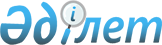 IV шақырылған Қарағанды қалалық мәслихатының XV сессиясының 2008 жылғы 26 қарашадағы "Қарағанды қаласында жануарларды ұстау Ережесін бекіту туралы" N 156 шешіміне өзгертулер мен толықтырулар енгізу туралы
					
			Күшін жойған
			
			
		
					Қарағанды қалалық мәслихатының IV шақырылған XXII сессиясының 2009 жылғы 29 сәуірдегі N 235 шешімі. Қарағанды облысы Қарағанды қаласы Әділет басқармасында 2009 жылғы 04 маусымда N 8-1-93 тіркелді. Күші жойылды - Қарағанды қалалық мәслихатының 2012 жылғы 23 мамырдағы N 52 шешімімен      Ескерту. Күші жойылды - Қарағанды қалалық мәслихатының 2012.05.23 N 52 шешімімен.

      Қазақстан Республикасының 2002 жылғы 10 шілдедегі "Ветеринария туралы" Заңының 10 бабы 2 тармағы 1 тармақшасына, Қазақстан Республикасының 2001 жылғы 23 қаңтардағы "Қазақстан Республикасындағы жергілікті мемлекеттік басқару және өзін-өзі басқару туралы" Заңының 6 бабы 1 тармағының 15 тармақшасына сәйкес, Қарағанды қалалық мәслихаты ШЕШІМ ЕТТІ:



      1. Мемлекеттік нормативтік құқықтық актілерді тіркеу Тізілімінде N 8-1-81 болып тіркелген, "Взгляд на события" газетінде 2008 жылғы 29 желтоқсанда N 134 (463) жарияланған IV шақырылған Қарағанды қалалық мәслихатының XV сессиясының 2008 жылғы 26 қарашадағы "Қарағанды қаласында жануарларды ұстау Ережесін бекіту туралы" N 156 шешіміне (әрі қарай - Шешім) төмендегідей өзгертулер мен толықтырулар енгізілсін: 



      1) Шешімінің кіріспесінде "жергілікті мемлекеттік басқару" сөздерінен кейін "және өзін-өзі басқару" сөздерімен толықтырылсын; 



      2) орыс тілінде Шешімінің 2 тармағындағы "решения" сөзі "решение" сөзімен ауыстырылсын; 

      мемлекеттік тілде Шешімнің мәтіні өзгермейді; 



      3) Қарағанды қаласында жануарларды ұстау Ережесінің (әрі қарай - Ереже) 1 тармағындағы "жергілікті мемлекеттік басқару" сөздерінен кейін "және өзін-өзі басқару" сөздерімен толықтырылсын; 



      4) мемлекеттік тілде Ереженің 2 тармағының:

      1 тармақшасы келесі редакцияда мазмұндалсын:

      "1) ауыл шаруашылығы жануарлары – ауыл шаруашылығы өнімдеріне тікелей қатысы бар адамдар өсіретін жануарлардың барлық түрлері;"; 

      7 тармақшасы алып тасталсын; 

      8 тармақшасы алып тасталсын; 

      11 тармақшасындағы "жыртқыш және улы:", "жәндіктер және" сөздері алып тасталсын; 

      19 тармақшасы алып тасталсын;

      23 тармақшасы алып тасталсын;

      24 тармақшасы алып тасталсын;



      5) орыс тілінде Ереженің 2 тармағының:

      21 тармақшасы келесі редакцияда мазмұндалсын:

      "21) сельскохозяйственные животные - культивируемые человеком все виды животных, имеющих непосредственное отношение к сельскохозяйственному производству;";

      24 тармақшасындағы ";" тыныс белгісі "." тыныс белгісіне ауыстырылсын; 

      25 тармақшасы алып тасталсын; 

      9 тармақшасы алып тасталсын; 

      13 тармақшасындағы "хищные и ядовитые:", "насекомые и" сөздері алып тасталсын; 

      15 тармақшасы алып тасталсын; 

      17 тармақшасы алып тасталсын; 

      23 тармақшасы алып тасталсын; 



      6) Ереженің 3 тармағы алып тасталсын; 



      7) Ереженің 4 тармағы келесі редакцияда мазмұндалсын:

      "4. Адамдардың және жануарлардың денсаулығына аса қауіп туғызатын жануарларды алып қою және жою Қазақстан Республикасының заңнамасына сәйкес жүргізіледі."; 



      8) Ереженің 5 тармағы алып тасталсын; 



      9) Ереженің 10 тармағы алып тасталсын; 



      10) Ереженің 11 тармағы келесі редакцияда мазмұндалсын: 

      "11. Тіркелген жануарға оның барлық өмір сүру уақыты бойында сақталатын ветеринарлық төлқұжат ресімделеді және бірдейлендіру нөмірі беріледі. Жануарларды бірдейлендіру Қазақстан Республикасының қолданыстағы заңнамасына және халықаралық стандарттарға сәйкес жүзеге асырылады."; 



      11) Ереженің 13 тармағындағы бірінші азат жолы келесі редакцияда мазмұндалсын: 

      "13. Жануарларын тіркеу және қайта тіркеу кезінде иелері келесі мәліметтерді тапсырады:"; 



      12) Ереженің 14 тармағы алып тасталсын; 



      13) Ереженің 22 тармағы алып тасталсын; 



      14) Ереженің 23 тармағы келесі редакцияда мазмұндалсын: 

      "23. Қадағалаусыз қалған иттер мен мысықтарды аулау Қарағанды қаласының бағдарламалар әкімшілерімен ұйымдастырылады."; 



      15) Ереженің 24 тармағының:

      1 тармақшасы алып тасталсын;

      4 тармақшасы алып тасталсын;

      5 тармақшасы келесі редакцияда мазмұндалсын: 

      "5) осы Ереженің 6, 8, 9 тарауларында көрсетілген талаптарды бұзған жеке және заңды тұлғаларды әкімшілік жауапкершілікке тартады."; 



      16) Ереженің 25 тармағының 5 тармақшасы келесі редакцияда мазмұндалсын: 

      "5) ветеринария туралы заңнаманы бұзғандарды әкімшілік жауапкершілікке тартады;"; 



      17) Ереженің 28 тармағының: 

      4 тармақшасы алып тасталсын; 

      5 тармақшасы келесі редакцияда мазмұндалсын: 

      "5) жеке және заңды тұлғалар мысықтар мен иттер үшін паналау баспаналары мен питомниктерді қолданыстағы заңнамаға сәйкес ұйымдастыруға;"; 



      18) Ереженің 29 тармағының:

      1 тармақшасы келесі редакцияда мазмұндалсын: 

      "1) тұрғын үй қоры пәтерлерінде иттер мен мысықтар үшін паналау баспаналарын ұйымдастыруға;"; 

      6 тармақшасы келесі редакцияда мазмұндалсын: 

      "6) иттер мен мысықтардың терісін және етін сақтау, тұтыну, өңдеу мен сату мақсатында оларды аулауға, сатып алуға, ұстауға және өсіруге;"; 



      19) Ереженің 37 тармағының 1 тармақшасындағы "39 тармағында" сөзі "38 тармағының 2, 3 тармақшаларында" сөздерімен ауыстырылсын; 



      20) Ереженің 7 тарауы алып тасталсын; 



      21) Ереженің 38 тармағындағы 4 тармақшасындағы, 43 тармақтың 3 тармақшасындағы "мас күйіндегі" сөзі "алкогольдік және есірткілік еліту жағдайындағы" сөзімен ауыстырылсын; 

      Ереженің 38 тармағының 4 тармақшасындағы ";" тыныс белгісі "." тыныс белгісіне ауыстырылсын; 

      22) Ереженің 38 тармағындағы 5 тармақшасы алып тасталсын; 



      23) Ереженің 48 тармағы алып тасталсын; 



      24) орыс тілінде Ереженің 53 тармағындағы "уполномоченным государственным органом" сөзі "в области ветеринарии" сөзімен толықтырылсын; 

      мемлекеттік тілде Ереженің мәтіні өзгермейді. 



      2. Осы шешім алғаш ресми жарияланғаннан кейін күнтізбелік он күн өткен соң қолданысқа енгізіледі.      ІV шақырылған Қарағанды

      қалалық мәслихатының кезекті

      ХХІІ сессиясының төрағасы                  М. Камалиев      Қарағанды қалалық

      мәслихат хатшысы                           Қ. Бексұлтанов      Келісілді:      "Қазақстан Республикасы Ауыл Шаруашылығы 

      Министрлігі агроөнеркәсіптік кешендегі 

      мемлекеттік инспекция комитетінің 

      Қарағанды қалалық аумақтық инспекциясы" 

      мемлекеттік мекемесінің бастығы            Ж. Уәлиев      "Қарағанды қаласы ауыл шаруашылық 

      бөлімі" мемлекеттік мекемесінің бастығы    Ы. Сартбаев
					© 2012. Қазақстан Республикасы Әділет министрлігінің «Қазақстан Республикасының Заңнама және құқықтық ақпарат институты» ШЖҚ РМК
				